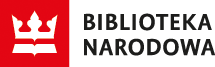 DESKRYPTORY BIBLIOTEKI NARODOWEJWYKAZ NOWYCH DESKRYPTORÓW PRZEDMIOTOWYCH (150,155)(8-14.07.2017)Afera naszyjnikowa (1785-1786)AmetystAnimowany Kwestionariusz Najbardziej - Najmniej WażneApokryfy biblijneArk Royal (okręt ; 1914-1944)Arka NoegoBiblia Douay-RheimsBiblia Króla JakubaBiblia ruska (1517-1519)Biblia Wycliffe'aBiometylacjaByk Falarisa (narzędzie tortur)DeflacjonizmDojrzałość procesowa organizacjiDworzec kolejowy Przemyśl GłównyDyplomacja kanadyjskaFingolimodFontanna Perseusza (Poznań)GanglionGenomikaGerotranscendencjaHipofosfatemiaHipoteza RiemannaInfliksymabJęzyk łaciński (przedmiot szkolny)Kamienie żółcioweKodeks BoturiniKodeks VindobonensisKonferencja Litwinów (1917)Konstrukt osobistyKościół Miłosierdzia Bożego (Ladce)Kościół Wniebowzięcia Najświętszej Marii Panny (Raniżów)Krwawienie dokomoroweKryptokokozaKultura bukowogórskaKultura szeleckaKultura ZedmarLakozamidLatanieLatopis RadziwiłłowskiMadianciMałżeństwo aranżowaneMateriały wapienno-krzemianoweModel nomologiczno-dedukcyjnyMonaster św. Onufrego (Ławrów ; budynek)Most kolejowy w PrzemyśluMost Orląt Przemyskich (Przemyśl)Muzeum im. Mielżyńskich (Poznań ; budynek)MyksosporidiowceNarzędzia protetyczneNiedoparki (stworzenia fantastyczne)Normatywność (filozofia)Odzyskanie niepodległości przez Polskę (1918)Ofensywa Brusiłowa (1916)Ogród biblijny (Proszowice)Ojcostwo duchoweOkręt-baza wodnosamolotówOlbrzymiokomórkowe zapalenie tętnicOpowieści ukryte (psychologia)Otworowy wymiennik ciepła (BHE)Pałac Anderschów (Poznań)ParentyfikacjaPark Szelągowski (Poznań)PastorzyPatriarchowie biblijniPerlitPisarze koreańscyPlac Bernardyński (Poznań)Poczucie własnej skutecznościPoeci koreańscyPolipy (medycyna)Postawy rodzicielskiePozycja depresyjnaPrawo OkunaPsychologia potocznaRestrukturyzacja przedsiębiorstwaRewolucja przemysłowaRuchy niepodległościoweRynek w ZambrowieSkala Osobistej AdaptacyjnościSkala PrzebaczeniaSkarpetkiSkrzynie cechoweSłużba zagraniczna kanadyjskaSobór św. Jana Chrzciciela (Przemyśl)Stary Cmentarz Ewangelicki w Bielsku-BiałejSZD-56 Diana (szybowiec)Tancerze węgierscyTerapia poznawcza oparta na uważnościTętnica promieniowaTrębacze niemieccyTrombomodulinaTwierdzenie o liczbach pierwszychUcho zewnętrzneUlica 17 Stycznia 1920 r. (Zbąszyń)Ulica Długa (Zgierz)Ulica Franciszkańska (Przemyśl)Ulica Ignacego Paderewskiego (Poznań)Ulica Juliusza Słowackiego (Przemyśl)Ulica Kazimierzowska (Przemyśl)Ulica Łaska (Zduńska Wola)Ulica Niska (Warszawa)Ulica Ormiańska (Zamość)Ulica Senatorska (Zbąszyń)Ulica Złotnickiego (Zduńska Wola)Undaria pierzastodzielnaUżycie broni palnejWybory prezydenckie w Rosji (2012)Wybrzeże Marszałka Józefa Piłsudskiego (Przemyśl)Zamach na Luisa Carrero Blanco (1973)Zasoby wodneZbiornik móżdżkowo-rdzeniowyZbrodnia w Zambrowie (1939)Zdolność do rozumienia emocjiZespół post-polio